INDICAÇÃO Nº 7059/2017Sugere ao Poder Executivo Municipal e aos órgãos competentes, poda de árvore localizada na Rua Alexandre Bell, próximo aos números 294, 296, 306 e 308 no bairro Parque Residencial Frezarin. Excelentíssimo Senhor Prefeito Municipal, Nos termos do Art. 108 do Regimento Interno desta Casa de Leis, dirijo-me a Vossa Excelência para sugerir que, por intermédio do Setor competente, seja realizada a poda de árvore localizada na Rua Alexandre Bell, próximo aos números 294, 296, 306 e 308 no bairro Parque Residencial Frezarin, neste município. Justificativa:Neste local há uma árvore que se encontra com a copa cheia e alta, interferindo no transito e na iluminação da via, sendo necessárias providências urgentes. Ressalto que os galhos chegam a encostar-se á fiação elétrica causando pequenos curtos e trazendo a possibilidade de incêndios, além de tornar o local muito escuro, causando medo e apreensão aos moradores. Palácio 15 de Junho - Plenário Dr. Tancredo Neves, 01 de setembro de 2017.Antonio Carlos RibeiroCarlão Motorista-vereador-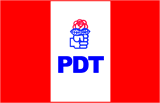 